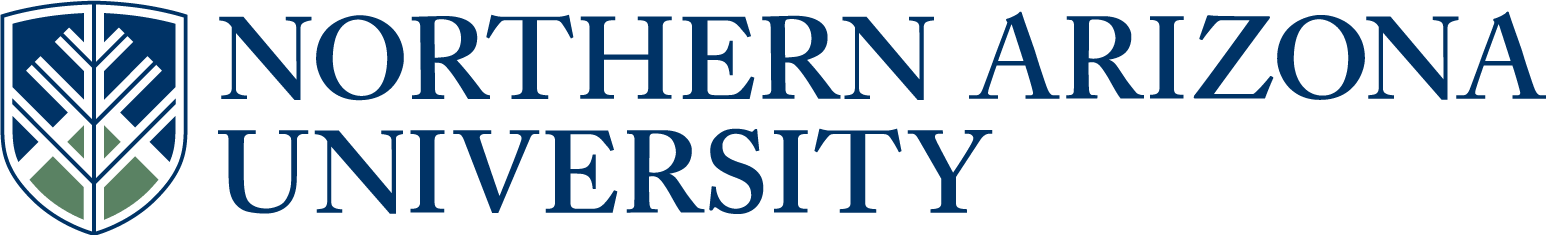 UCC/UGC/ECCCProposal for Course ChangeIf the changes included in this proposal are significant, attach copies of original and proposed syllabi in approved university format.      See upper and lower division undergraduate course definitions.*if there has been a previously approved UCC/UGC/ECCC change since the last catalog year, please copy the approved text from the proposal form into this field.  7.  Justification for course change.BBA 389 is being updated to match SPA 310 after multiple semesters of being taught together, in order to formally cross-list these courses. IN THE FOLLOWING SECTION, COMPLETE ONLY WHAT IS CHANGING9.   Is this course in any plan (major, minor, or certificate) or sub plan (emphasis)? Yes         No                                                                                                                                        If yes, describe the impact.  If applicable, include evidence of notification to and/or response        from each impacted academic unit. 10.  Is there a related plan or sub plan change proposal being submitted?                Yes         No        If no, explain. N/A11.  Does this course include combined lecture and lab components?                       Yes        No                If yes, include the units specific to each component in the course description above.Answer 12-15 for UCC/ECCC only:12.   Is this course an approved Liberal Studies or Diversity course?                        Yes         No          If yes, select all that apply.         Liberal Studies       Diversity         Both   13.   Do you want to remove the Liberal Studies or Diversity designation?                Yes         No         If yes, select all that apply.         Liberal Studies       Diversity         Both      14.   Is this course listed in the Course Equivalency Guide?                                    Yes        No 15.   Is this course a Shared Unique Numbering (SUN) course?                              Yes        No Approved as submitted:                                       Yes      No         Approved as modified:                                         Yes      No  Approved as submitted:                                       Yes      No     Approved as modified:                                         Yes      No  From: Jean M Boreen 
Sent: Monday, April 14, 2014 12:47 PM
To: Stuart S Galland
Subject: Re: SPA 310 LSC applicationE approve.  Thanks Scott.
From: Nicole Denise Price
Sent: Friday, April 11, 2014 12:53 PM
To: Jenny Scott; Lisa Marie Wischmeier
Cc: Patricia E Frederick; Amalia Veronica Garzon; Alex Steenstra
Subject: FW: SPA 310 LSC applicationHi Jenny,
This is Nicole Price, Head of the Spanish Section for the Dept. of Global Languages and Cultures at NAU. I am writing to confirm that we agree with the cross-listing of SPA 310 and BBA 389. I have also included the department chair’s agreement for this cross-listing below. Please let me know if there is anything else needed.  Best regards,  Nicole
Nicole D. Price, Ph. D.
Assistant Professor of Spanish
Department of Global Languages and Cultures
Northern Arizona University
PO Box 6004
Flagstaff, AZ  86011
Tel. 928.523.6352
Fax. 928.523.0963

------ Forwarded Message
From: Patricia E Frederick <Patricia.Frederick@nau.edu>
Date: Fri, 11 Apr 2014 12:40:59 -0700
To: Nicole Price <Nicole.Price@nau.edu>
Subject: Re: SPA 310 LSC application
Hi Nicole,
The Department of Global Languages and Cultures is in agreement with the cross listing of these two courses.  Please go forward and cc me. Thanks, Pat
SYLLABUSNORTHERN ARIZONA UNIVERSITYBACHELOR OF BUSINESS ADMINISTRATION PROGRAMNORTHERN ARIZONA UNIVERSITYCOLLEGE OF BUSINESS AND ADMINISTRATIONSPA 310/ BBA 389Commercial SpanishSEMESTER: 	Spring 2014CREDIT HOURS: 	3INSTRUCTOR: 	Amalia V. Garzon, Ph. D.OFFICE: 		NAU-Yuma, AC-226OFFICE HOURS: 	M, T, W 2-4:30 PM, OR BY APPTPRE-REQUISITES: SPA 304W or equivalent language proficiency or International Exchange Student                                  GroupII. Catalog Description:   Academic study in Spanish language and culture designed to advance language skills, terminology, forms and procedures used in Spanish in business, commerce, economics, and business organizations. Letter grade only.III. Alignment with Liberal Studies This course supports the mission of Liberal Studies by giving advanced-intermediate andadvanced-level students of Spanish a solid foundation in business vocabulary, basic business, and cultural concepts that will help them to comprehend the fundamental component of the world of business and commerce, to reflect how business practices evolved, and to relate common world business activities to the evolution and socioeconomic circumstances of Hispanic countries and people. As students perfect their advanced communicative skills and further their knowledge of global business, they gain insight on contemporary issues, business-related cultural traits, and social attitudes that reflect the human experience in commercial relations between 21 Spanish-speaking countries and the United States. In the block of Cultural Understanding, this course aims, through the study of language, literature, and other cultural practices and products, to develop students’ cross-cultural communicative competencefor business purposes. By studying the socioeconomic data for each of the 21 Spanish-speaking countries and the United States, students are exposed to issues as world crises, technology, human interactions, family traditions, women and other minorities in the business world, and the impact of commerce and globalization on our environments. BBA 389 solidifies language, business concepts, and related cultural concerns that exist alongside the business activities of the Spanish-speaking world vis-à-vis the English-speaking world while encouraging students to become aware of how business practices and cultures intertwine. By developing an appreciation for the traits and perspectives of several cultural traditions, students reflect on practices that contribute to lead safe, responsible, productive, and creative lives.The reading, speaking, and writing requirements and analysis of films for this course will foster essential skills increasingly in demand in today’s 24/7 e-global economy for professional success and life beyond graduation.  In addition to discipline specific skills, this course will emphasize critical thinking, practice with the Internet technology used daily in the business world, effective writing, and oral communication. III. Alignment with NAU Distance Learning Program and BBA degree objectives: Content of this and all courses in the BBA will focus on the following:A.	Utilization of instructional tools with local & regional content to emphasize practical applicability of course to students’ future job-related knowledge and skills.B.	Integration with real-world business practice by close collaboration with businesses in a variety of industries, especially those represented in the local and regional economy.C.	Developing students’ professional oral and written communication skills.D.	Developing students’ appreciation of the globalization of business practices and the interaction between the U.S. and international economies.Alignment with Global Languages and Cultures program and degree objectives:A.     Understanding of the world's peoples and their diversity. B.     Contributing to the formation of citizens able to participate in local, national, and global             communities and environments. C.     Developing skills in five areas of language study: speaking, listening, reading, writing and            culture.D.     Developing cognitive skills in critical thinking and analysis. E.     Learning about global engagement, diversity, and environmental sustainability and critically         reflect upon the differences in the ways these concepts manifest themselves culturally in the            United States and abroad.IV. Course Learning Outcomes: Upon completion of this course, students should be able to:Using Spanish, manage successfully and with ease a large number of complicated communicative tasks in most informal and formal exchanges; discuss a great variety of business topics concretely, and some business topics abstractly; narrate and describe in major time frames by providing full account of a topic in connected, paragraph length discourse.Read written material (e.g., newspaper articles, ads, forms, etc.) on topics related to forms and procedures used in the Spanish language and the Hispanic culture with an understanding of the main idea and most of the supporting details.Write a business project with sufficient accuracy in grammar, spelling, punctuation, and vocabulary so as to be understood by persons not-accustomed to the writing of non-natives.Understand a great deal of significant cultural traits of the Spanish-speaking world (customs, lifestyles, attitudes, geography, famous people, etc.) so as to be able to function appropriately in complicated situations in the Spanish-speaking business world.V.  Textbook and required materials:Required textbook: Éxito comercial: prácticas administrativas y contextos culturales.  5th ed. Author: Michael Doyle. Heinle.Opcional: Español para los negocios: Estudios de casos. Authors: Irene Mizrahi and Gregory B. Kaplan.Films on Demand videos available via Blackboard: Communicating in Latin America: International Business CommunicationMexico: The Largest CityDoing Business in MexicoThe Human Price of CoffeeCosta Rica: Ecoturism and Economic DevelopmentVenezuela: 21st Century to PrehistoryBienvenidosNuevas Miradas a Ecuador (YouTube)Bolivia: Partners, not MastersThe Evolution of Chile: Prosperity for SomeSoya y pesticidasThe Achis Indians of ParaguayArgentina: A Work in ProgressCuba: After the RevolutionPuerto Rico: Un paraíso invadidoVI.	Teaching Method:	The teaching methods for this course include lectures and projects or application exercises (including homework problems) and may include discussions, group activities, video presentations, case analyses, role plays, field trips and guest speakers.  The delivery method will be in-person and/or online.VII.	Evaluation Tools:Evaluation of student performance will be conducted by means of examinations, homework assignments, writing assignments, discussions, oral participation, and presentations.  For example:	Oral participation					150 points	Discussions						150 points	Writing practices and essays				300 points	Chapter quizzes 					100 points	Mid-term exam					100 points	Final exam						100 points	Presentations (2)					100 points	Total:						          1,000 pointsOral Practices:Students will be expected to participate in weekly oral exchanges in order to practice the new vocabulary and concepts.	Discussions:Students are expected to reflect in writing about business practices in the Hispanic world and cultural implications presented in different readings and films.Writing practices and essays: Students will have to write business correspondence, reports and summaries that will adequately improve their written proficiency in business Spanish. There will be four to six essays to be written about cultural attitudes of different Hispanics in relation to their countries’ business practices and products. Instructor will provide students with a grading essay rubric.Quizzes and exams:There will be quizzes that will cover each chapter and two major comprehensive exams. All quizzes and exams will include either an essay question or a case analysis.Presentations:	Students will have to prepare two short PowerPoint presentations in Spanish. The first presentation will be about general socio-economic aspects of a Hispanic country and the second presentation will be a project in which the student will prove whether or not starting a business in a Hispanic country is feasible based on its socio-economic conditions. Instructor will provide students with a template to follow and a grading rubric.  Students will have to deliver their oral presentations in Spanish.Grade		Points Achieved 	A		900 – 1,000	B		800 - 899	C		700 - 799	D		600 - 699	F		less than 600VIII.	Course Outline and timeline for assessment:Week 1:Topic: Current global Market and the Hispanic world: Geography, demographics, language, and culture. Business reading: “Los contextos del comercio global.”  Éxito comercial, chapter 1 concepts and vocabulary. Quiz # 1. Cultural: Los idiomas del mundo y la creciente importancia del español. El comercio entre EUA e Hispanoamérica. El idioma y la cultura de los negocios. Video: Communicating in Latin America: International Business CommunicationWeek 2: 
Topic: Businesses in the Hispanic World. Lectura: “Organización y clasificación de la empresa commercial.” Éxito comercial, chapter 2 concepts and vocabulary. Quiz # 2. Culture: España. Nueva Guinea. “Personalismo, individualismo y familia.” 
Writing: A letter to your school administrator.Week 3: 
Topic: The Hispanic Manager. Lectura: “Requisitos y modelos administrativos estadounidenses e hispanos.” Éxito comercial, chapter 3 concepts and vocabulary. Quiz # 3. Culture: Mexico. “El estilo directivo hispano: honor, éxito, comunicación y trato social.” Videos: Mexico: The Largest City. Doing Business in Mexico. 
Essay # 1: Compare and contrast the Hispanic management style with the U. S. management style.
Writing: A letter to your employer.
Week 4:
Topic: Banking and accounting. Lectura: “Custodia y control del dinero.” Éxito comercial, chapter 4 concepts and vocabulary. Quiz # 4. Culture: Guatemala. Honduras. “Banca, oportunidad, estabilidad, desarrollo y acceso.” 
Wrting: A letter to your bank
Week 5:
Topic: Real Estate. Lectura: “Las inversiones de capital a largo y a corto plazo.” Éxito comercial, chapter 5 concepts and vocabulary. Quiz # 5. Culture: El Salvador. Nicaragua. “El campo y la ciudad.” Video: The Human Price of Coffee
Writing: A letter to your mortgage lender
Week 6:
Today’s office: Ethics and Integrity. Lectura: “Sistemas y equipo de la oficina moderna.” Éxito comercial, chapter 6 concepts and vocabulary. Quiz # 6. Culture: Costa Rica. Panamá. Video: Costa Rica: Ecoturism and Economic Development.
Writing: A memo to your coworkers 
Week 7:
Topic: Human Resources and working relationships. Lectura: “Contratación, pago y negociación laboral.” Éxito comercial, chapter 7 concepts and vocabulary. Quiz # 7. Culture: Venezuela. “Actitudes ante el trabajo.” Video: Venezuela: 21st Century to Prehistory.  
Essay # 2: Analyze the working conditions of women in a studied country of Hispanic America.
Week 8: Mid-term exam. Presentation # 1
Week 9: 
Topic: Business services and technology. Lectura: “Productos y servicios.” Éxito comercial, chapter 8 concepts and vocabulary. Quiz # 8 Culture: Colombia. Ecuador. “Actitudes hacia el tiempo y la tecnología.” Videos: Bienvenidos. Nuevas Miradas a Ecuador (YouTube). 
Writing: A letter inquiring about a service or product you want to purchase.
Week 10:
Topic: Marketing and Publicity. Lectura: “Segmentación del mercado y publicidad.” Éxito comercial, chapter 9 concepts and vocabulary. Quiz # 9. Culture: Perú. Bolivia. Video: Bolivia: Partners, not Masters
Essay # 3: Analyze the importance of understanding the culture of your audience in the world of marketing and advertising.
Week 11:
Topic: Marketing: reselling, transportation and storage. Lectura: “La compraventa y otras funciones del marketing.” Éxito comercial, chapter 10 concepts and vocabulary. Quiz # 10. Cultura: Chile. “Imperialismo español, religion y comercio.” Video: The Evolution of Chile: Prosperity for Some
Writing: A letter inquiring about transportation and storage for your merchandise.
Week 12:
Topic: Finances and investing. Lectura: “El financiamiento, los inversionistas y la bolsa.” Éxito comercial, chapter 11 concepts and vocabulary. Quiz # 11. Cultura: Paraguay. Uruguay. “Dinero, riqueza y estatus social.” Videos: Soya y pesticidas. The Achis Indians of Paraguay.
Essay # 4: Analyze the speech of President José Mujica at the 2012 Rio de Janeiro Summit regarding the concepts of consumerism in the current world.
Week 13:
Topic: Hispanic America in the international market. Lectura: “El encuentro de mercados internacionales.” Éxito comercial, chapter 12 concepts and vocabulary. Quiz # 12. Cultura: Argentina. “El viaje de negocios al extranjero.” Video: Argentina: A Work in Progress. 
Week 14:
Topic: Import and export. Lectura: “Prácticas e intermediarios del comercio internacional.” Éxito comercial, chapter 13 concepts and vocabulary. Quiz # 13. Culture: República Dominicana. Cuba. “El ambiente legal de la importación y exportación.” Video: Cuba: After the Revolution
Week 15:
Topic: Future perspectives: Hispanic World international businesses. Lectura: “Preparación del gerente para el comercio internacional.” Cultura: Estados Unidos. “La presencia hispana en los Estados Unidos de Norteamérica.” Video: Puerto Rico: Un paraíso invadido
Week 16: Final exam. Presentation # 2IX. Course PolicyAttendance: Students are expected to attend all classes and to actively participate in discussions and activities. Students will lose points after they miss one class. Excessive tardiness or leaving the class early will also make students lose points in participation. Retests/makeup tests: Exams need to be taken as scheduled. If students are unable to attend to a major exam due to an emergency students must contact immediately. No make-up quizzes will be allowed.Statement on plagiarism and cheating: Please refer to the NAU Student Handbook policy statement on Academic Integrity. Academic honesty does not allow "plagiarism — knowingly representing the words or ideas of another as one's own" (2005, Undergraduate General Academic and Graduation Policies). X. University policies The website for the online Student Handbook, which describes various academic policies including the Safe Working and Learning Environment, Students with Disabilities, Classroom Management Statement, Institutional Review Board, Policy for Grade Appeal and Academic Integrity policies can be found at: http://nau.edu/Student-Life/Student-Handbook/  FAST TRACK   (Select if this will be a fast track item.  Refer to  Fast Track Policy for eligibility)1.  Course subject and number:SPA 3102.  Units:33.  College:Arts and Letters4.  Academic Unit:Global Languages and Cultures 5.  Current Student Learning Outcomes of the course.Show the proposed changes in this column (if applicable).  Bold the proposed changes in this column to differentiate from what is not changing, and Bold with strikethrough what is being deleted.  (Resources & Examples for Developing Course Learning Outcomes)6.  Current title, description and units. Cut and paste, in its entirety, from the current on-line academic catalog* http://catalog.nau.edu/Catalog/.SPA 310  COMMERICAL SPANISHDescription: Terminology, forms, and procedures used in Spanish in business, commerce, economics, and business organizations. Letter grade only.Units: 3Prerequisite: SPA 304W or International Exchange Student Group Show the proposed changes in this column Bold the proposed changes in this column to differentiate from what is not changing, and Bold with strikethrough what is being deleted.SPA 310  COMMERICAL SPANISHDescription: Terminology, forms, and procedures used in Spanish in business, commerce, economics, and business organizations. Cross-listed with BBA 389.  Letter grade only.Units: 3Prerequisite: SPA 304W or International Exchange Student Group 8.  Effective BEGINNING of what term and year?Fall 2014     See effective dates calendar.CURRENTPROPOSEDCurrent course subject and number:Proposed course subject and number:Current number of units:Proposed number of units:Current short course title:Proposed short course title (max 30 characters):Current long course title:Proposed long course title (max 100 characters):Current grading option:letter grade  pass/fail   or both   Proposed grading option:letter grade   pass/fail  or both   Current repeat for additional units:Proposed repeat for additional units:Current max number of units:Proposed max number of units:Current prerequisite:Proposed prerequisite (include rationale in the justification): Current co-requisite:Proposed co-requisite (include rationale in the justification): Current co-convene with:Proposed co-convene with:Current cross list with:NONEProposed cross list with:BBA 389FLAGSTAFF MOUNTAIN CAMPUSScott Galland04/14/2014Reviewed by Curriculum Process AssociateDateApprovals:See Attached 4/14/2014Department Chair/Unit Head (if appropriate)DateChair of college curriculum committeeDateSee Attached 4/14/2014Dean of collegeDateFor Committee use only:UCC/UGC ApprovalDateEXTENDED CAMPUSESReviewed by Curriculum Process AssociateDateApprovals: Academic Unit HeadDateDivision Curriculum Committee (Yuma, Yavapai, or Personalized Learning)DateDivision Administrator in Extended Campuses (Yuma, Yavapai, or Personalized Learning)DateFaculty Chair of Extended Campuses Curriculum Committee (Yuma, Yavapai, or Personalized Learning)DateChief Academic Officer; Extended Campuses (or Designee)Date